       How to setup IPSec NAT traversal on DFL-860Topology:                               IP address: 192.168.10.100/24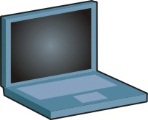                               DFL-260E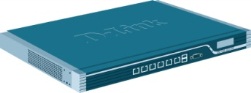                                     WAN IP address: 190.41.99.177/29                                    WAN1 IP address: 190.41.99.178/29                             DFL-860                                     LAN IP address: 10.1.1.1/24                                     WAN IP address: 10.1.1.2/24                              DFL-210                                  IP address: 192.168.2.100/24We need to add a new service “TCP-UDP-ICMP-IPSEC”.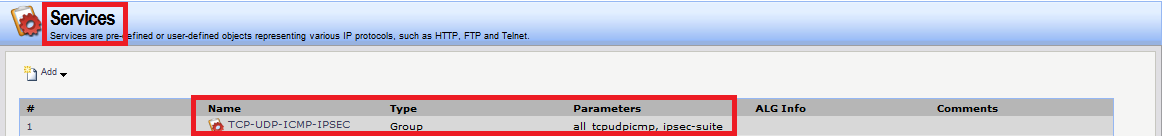 Choose “all_tcpudpicmp” and “ipsec-suite”. “ipsec-suite” has IP protocol 50, 51 and UDP port 500 and 4500.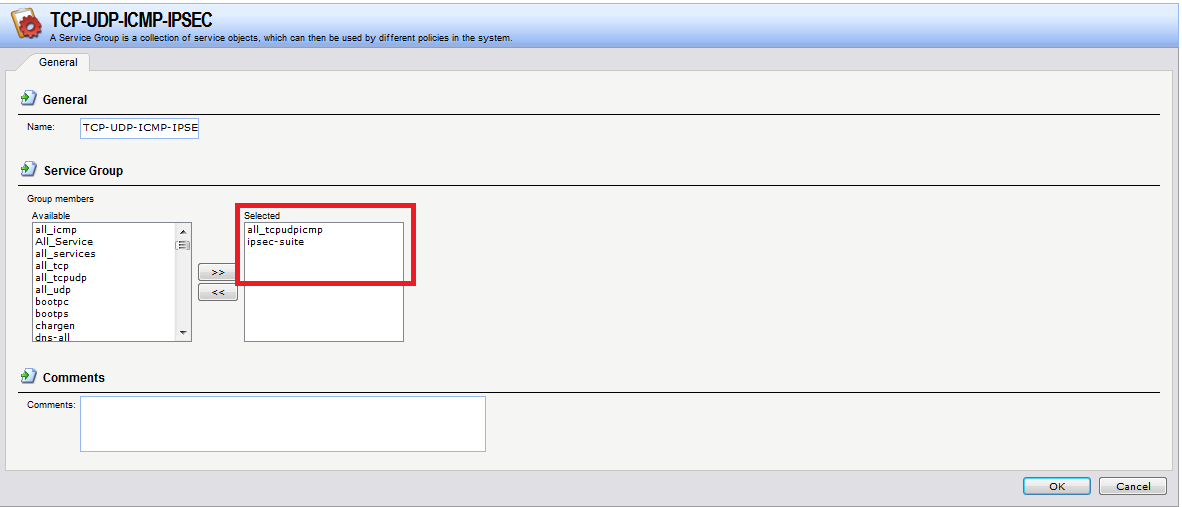 Because IPSec traffic is bidirectional. We need use new service “TCP-UDP-ICMP-IPSEC” for LAN to WAN rules and WAN to LAN rules.Because DFL-860 just do IPSec NAT traversal therefore we need to use SAT+ALLOW rule make IPSec traffic transmit to DFL-210.DFL-260E IPSec remote endpoint is IP address 190.41.99.178.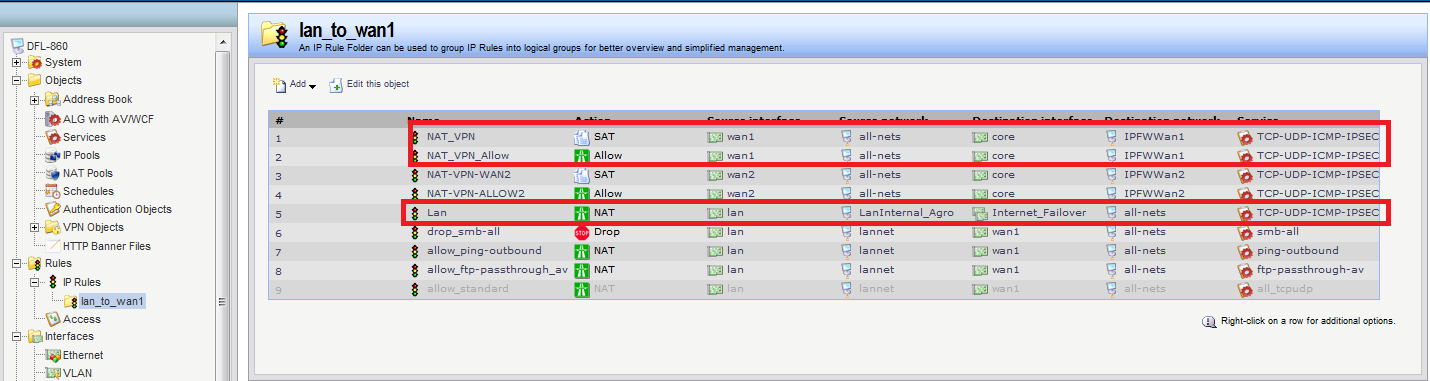 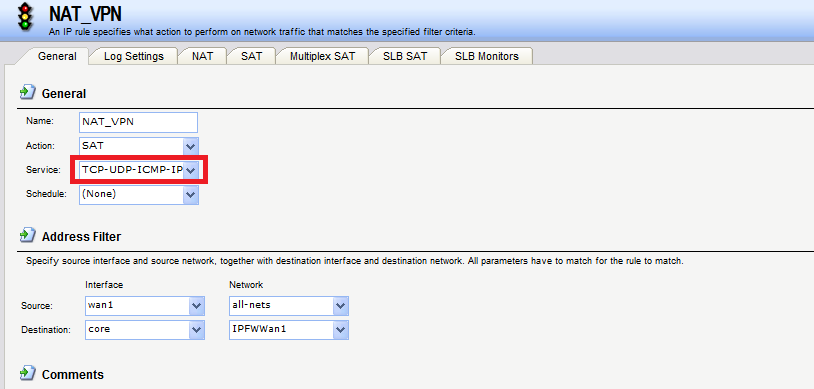 IsaServer = IP address 10.1.1.2/24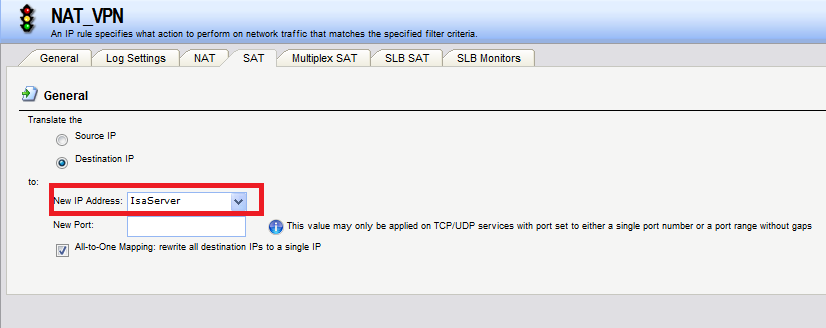 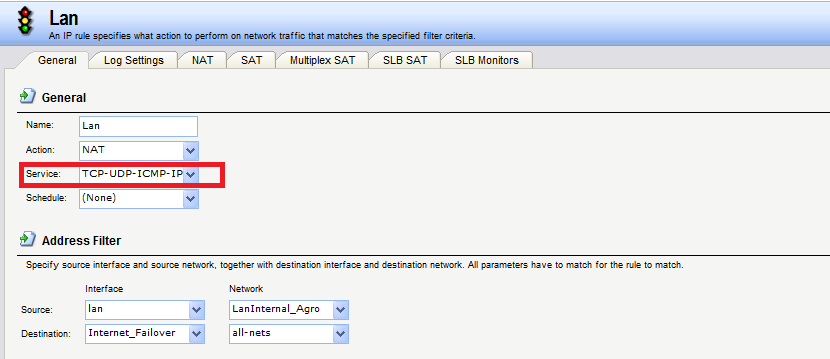 Go to advanced settings. Disable “IPSec before rule”.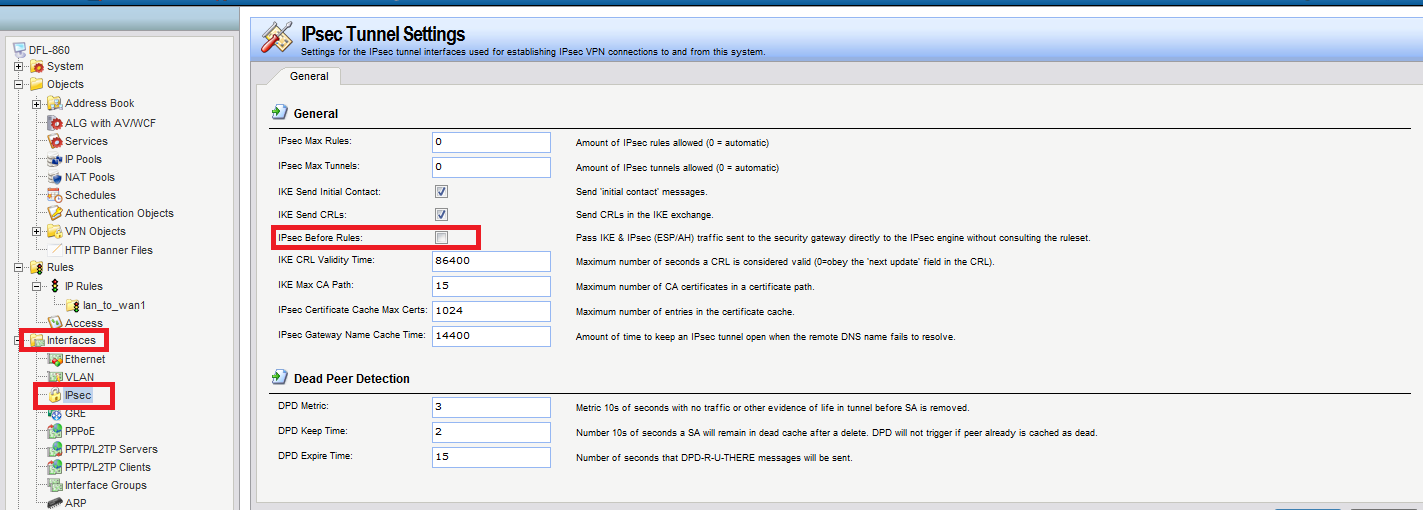 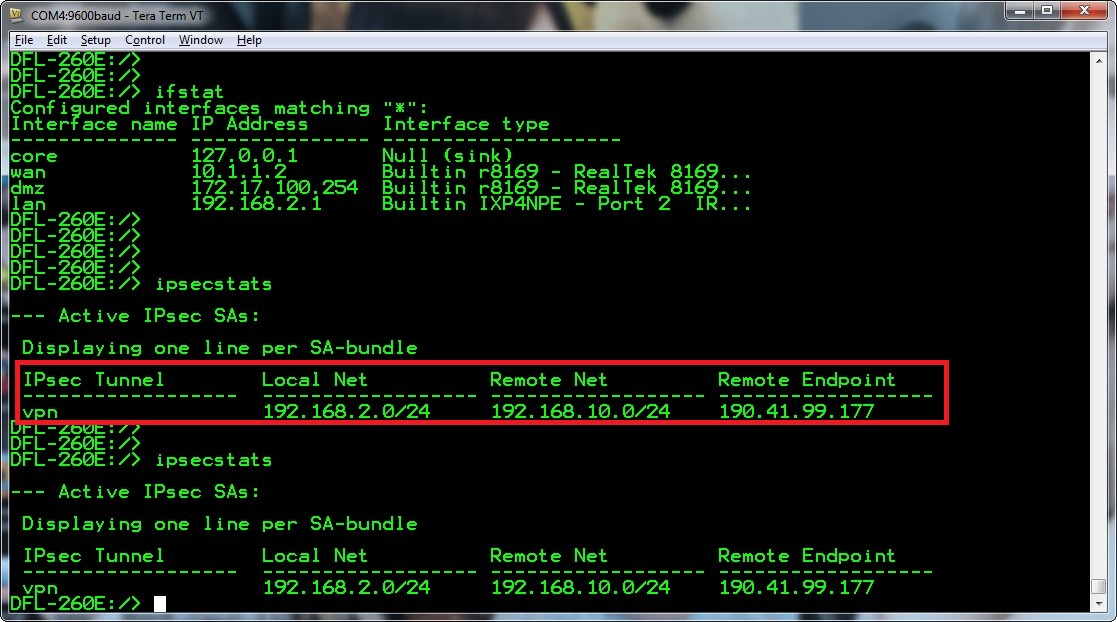                              END